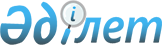 О внесении изменений в некоторые приказы Министра энергетики Республики КазахстанПриказ Министра энергетики Республики Казахстан от 14 июня 2017 года № 200. Зарегистрирован в Министерстве юстиции Республики Казахстан 14 июля 2017 года № 15330.
      ПРИКАЗЫВАЮ:
      1. Утвердить перечень некоторых приказов Министра энергетики Республики Казахстан, в которые вносятся изменения согласно приложению к настоящему приказу.
      2. Департаменту электроэнергетики и угольной промышленности Министерства энергетики Республики Казахстан обеспечить:
      1) государственную регистрацию настоящего приказа в Министерстве юстиции Республики Казахстан;
      2) в течение десяти календарных дней со дня государственной регистрации настоящего приказа направление его копии в бумажном и электронном виде на казахском и русском языках в Республиканское государственное предприятие на праве хозяйственного ведения "Республиканский центр правовой информации" Министерства юстиции Республики Казахстан для официального опубликования и включения в Эталонный контрольный банк нормативных правовых актов Республики Казахстан;
      3) в течение десяти календарных дней после государственной регистрации настоящего приказа направление его копии на официальное опубликование в периодические печатные издания;
      4) размещение настоящего приказа на интернет-ресурсе Министерства энергетики Республики Казахстан;
      5) в течение десяти рабочих дней после государственной регистрации настоящего приказа в Министерстве юстиции Республики Казахстан представление в Департамент юридической службы Министерства энергетики Республики Казахстан сведений об исполнении мероприятий, предусмотренных подпунктами 2), 3) и 4) настоящего пункта.
      3. Контроль за исполнением настоящего приказа возложить на курирующего вице-министра энергетики Республики Казахстан.
      4. Настоящий приказ вводится в действие по истечении десяти календарных дней после дня его первого официального опубликования. Перечень
некоторых приказов Министра энергетики Республики Казахстан, в которые вносятся изменения
      1. В приказе Министра энергетики Республики Казахстан от 13 февраля 2015 года № 89 "Об утверждении Положения о порядке согласования ограничений электрической мощности тепловых электростанций и мероприятий по их сокращению" (зарегистрированный в Реестре государственной регистрации нормативных правовых актов за № 10450, опубликованный 3 апреля 2015 года в информационно-правовой системе "Әділет"): 
      заголовок изложить в новой редакции:
      "Об утверждении Правил согласования ограничений электрической мощности тепловых электростанций и мероприятий по сокращению таких ограничений";
      пункт 1 изложить в новой редакции:
      "1. Утвердить прилагаемые Правила согласования ограничений электрической мощности тепловых электростанций и мероприятий по сокращению таких ограничений.";
      в Положении о порядке согласования ограничений электрической мощности тепловых электростанций и мероприятий по их сокращению, утвержденных указанным приказом:
      заголовок изложить в новой редакции:
      "Правила согласования ограничений электрической мощности тепловых электростанций и мероприятий по сокращению таких ограничений";
      пункт 1 изложить в следующей редакции:
      "1. Настоящие Правила согласования ограничений электрической мощности тепловых электростанций и мероприятий по сокращению таких ограничений (далее – Правила) разработаны в соответствии с подпунктом 37) статьи 5 Закона Республики Казахстан от 9 июля 2004 года "Об электроэнергетике".";
      часть первую пункта 2 изложить в следующей редакции:
      "2. В настоящих Правилах используются следующие основные понятия:";
      подпункты 1) и 2) пункта 3 изложить в следующей редакции:
      "1) по тепловым электростанциям, не вышедшим на оптовый рынок электроэнергии – коды групп оборудования тепловой электростанции (далее - ТЭС) электроэнергетической отрасли Республики Казахстан и ожидаемые ограничения мощности тепловой электростанции, расчет ограничений электрической мощности в соответствии с приложениями 1, 3 и 4 к настоящим Правилам;
      2) по тепловым электростанциям, вышедшим на оптовый рынок электроэнергии – коды причин ограничений мощности тепловой электростанции и ожидаемые ограничения мощности тепловой электростанций, расчет ограничений электрической мощности в соответствии с приложениями 2, 3 и 4 к настоящим Правилам;";
      часть первую пункта 5 изложить в следующей редакции: 
      "5. По итогам рассмотрения уполномоченный орган согласовывает представленные документы либо отказывает в согласовании при несоответствии документов предъявляемым требованиям, установленным в пункте 3 настоящих Правил.";
      в правом верхнем углу приложений 1, 2, 3 и 4 текст изложить в следующей редакции:
      "Приложение 1 к Правилам согласования ограничений электрической мощности тепловых электростанций и мероприятий по сокращению таких ограничений";
      "Приложение 2 к Правилам согласования ограничений электрической мощности тепловых электростанций и мероприятий по сокращению таких ограничений"; 
      "Приложение 3 к Правилам согласования ограничений электрической мощности тепловых электростанций и мероприятий по сокращению таких ограничений"; 
      "Приложение 4 к Правилам согласования ограничений электрической мощности тепловых электростанций и мероприятий по сокращению таких ограничений".
      2. В приказе Министра энергетики Республики Казахстан от 20 февраля 2015 года № 106 "Об утверждении Правил организации и функционирования оптового рынка электрической энергии" (зарегистрированный в Реестре государственной регистрации нормативных правовых актов за № 10531, опубликованный 9 апреля 2015 года в информационно-правовой системе "Әділет"): 
      в Правилах организации и функционирования оптового рынка электрической энергии, утвержденных указанным приказом:
      часть первую пункта 20 изложить в следующей редакции:
      "20. Услуги по передаче электрической энергии по региональной электрической сети оказываются потребителям электрической энергии, присоединенным к региональной электрической сети, энергоснабжающим организациям, по тарифу, устанавливаемому государственным органом, осуществляющим руководство в сферах естественных монополий.".
      3. В приказе Министра энергетики Республики Казахстан от 20 февраля 2015 года № 111 "Об утверждении Правил организации и функционирования розничного рынка электрической энергии, а также предоставления услуг на данном рынке" (зарегистрированный в Реестре государственной регистрации нормативных правовых актов за № 10533, опубликованный 9 апреля 2015 года в информационно-правовой системе "Әділет"): 
      в Правилах организации и функционирования розничного рынка электрической энергии, а также предоставления услуг на данном рынке, утвержденных указанным приказом:
      пункт 37 изложить в следующей редакции:
      "37. Финансовые взаиморасчеты за фактически оказанные услуги по передаче и распределению электрической энергии производятся по тарифам, утвержденным уполномоченным органом, осуществляющим руководство в сферах естественных монополий, и количеству потребленной электрической энергии, включенному в фактический баланс электрической энергии за расчетный месяц.".
      4. В приказе Министра энергетики Республики Казахстан от 27 февраля 2015 года № 152 "Об утверждении Правил организации и функционирования рынка электрической мощности" (зарегистрированный в Реестре государственной регистрации нормативных правовых актов за № 10612, опубликованный 13 февраля 2016 года в газете "Казахстанская правда" № 29 (28155):
      в Правилах организации и функционирования рынка электрической мощности, утвержденных указанным приказом:
      пункт 48 изложить в следующей редакции: 
      "48. Расходы Системного оператора на покупку услуг по поддержанию готовности электрической мощности возмещаются через тариф на услуги по обеспечению готовности электрической мощности к несению нагрузки в порядке, установленном законодательством Республики Казахстан в сфере естественных монополий.".
      5. Утратил силу приказом Министра энергетики РК от 23.10.2017 № 356 (вводится в действие по истечении десяти календарных дней после дня его первого официального опубликования). 


					© 2012. РГП на ПХВ «Институт законодательства и правовой информации Республики Казахстан» Министерства юстиции Республики Казахстан
				
      Министр энергетики
Республики Казахстан

К. Бозумбаев
Утвержден
приказом Министра энергетики 
Республики Казахстан 
от 14 июня 2017 года № 200